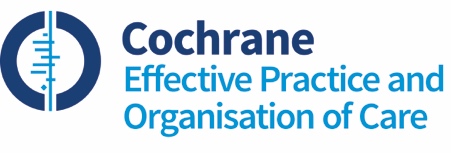 EPOC Worksheets 
for preparing a Summary of Findings (SoF) table using GRADEThese worksheets can be used to: 1. 	Identify the most important outcomes for each comparison for which a SoF table would be helpful2. 	Assess the certainty (quality) of evidence for each of those outcomes using GRADE 3. 	Prepare a summary of findings (SoF) table for an EPOC review Instructions1. Identify each comparison in the review for which a SoF table would be helpful. Prepare more than one SoF table if the review contains more than one comparison for which a summary of findings would be helpful.2. Select the most important outcomes for each comparison 	SuggestionsGenerate a list of relevant outcomes (see Worksheet 1)	List outcomes that you identified as primary outcomes 	Add other outcomes for which data are reported 	Add any other outcomes that were not reported in the review, but that might be important to someone making a decision – from the perspective of those who will be affected by the decision. Be sure to consider potential benefits, adverse effects, and resource use (costs)	Agree (with your co-authors) on which outcomes are important enough to be included in the SoF table (Worksheet 1)Having chosen the outcomes that you think are most important and should be included in the SoF table, transfer them to a blank certainty assessment table (see Worksheet 2).Include outcomes that are critical to a decision even if the review does not provide any evidence3. Assess the certainty of evidence for each outcome using the GRADE approach 	SuggestionsFill in Worksheet 2 to determine the certainty of the evidence for the outcomeConsult the criteria for assessing the certainty of evidence (see below)4. Summarise the findings for the outcome (quantitatively if possible), in a way that will be understandable to decision-makers and other stakeholders. 5. Complete the SoF table (Worksheet 3) filling in the Certainty of the Evidence column for each of the important outcomes.6. Prepare bullet points that summarise the information in the summary of findings table in plain language. Be consistent in how you translate the findings into qualitative statements (Worksheet 4) and your use of language when you report the results in the abstract, results, discussion and conclusions of the review.Worksheet 1:  Assessing the relative importance of outcomes and deciding which ones to include in the Summary of Findings tableRate the relative importance for each outcome on a 9 point scale ranging from 1 (not important) to 9 (critical).  1-3: 	Not important and not included in the SoF table4-6: 	Important but not critical for making a decision (inclusion in the SoF table may depend on
how many other important outcomes there are)7-9: 	Critical for making a decision and should definitely be included in the SoF table Include potential undesirable effects (harms) and resource use (costs), as well as desirable effects (benefits)Worksheet 2: Assessing the certainty of evidence across studies for an outcome (See the notes on certainty of evidence assessment following the table below)Comparison___________________________________________________________Certainty assessment of evidence for each outcome Notes on certainty of evidence assessment (scores generated in worksheet 2)* 1    = Move up or down one grade (for example from high to intermediate)   2    = Move up or down two grades (for example from high to low)   0.5 = BorderlineGenerating scores for the certainty of evidence across studies for an outcome involves making judgements about how much the factors in the middle columns decrease or increase the strength of the evidence. Details about the factors affecting the quality of evidence can be found in the resources listed at the end of these worksheets.You should include explanations for the judgements you made e.g. the evidence was downgraded from a high to moderate rating because of a risk of bias that borders on being serious (due perhaps to an incomplete follow-up or the absence of blinding in some of the trials) and an inconsistency of results across studies that borders on being important (ranging from inconclusive to a 36% relative increase).Further guidance on generating certainty of evidence scores and a step by step guide to creating summary of findings tables can be found in GRADEpro, which can be downloaded from http://ims.cochrane.org/revman/gradepro. Worksheet 3: Summary of Findings (SoF) tableExamples of SoF tables using each of the following four templates are provided following the templates.(Use this format if there is not a meta-analysis or if the results are reported in such a way that they cannot be summarised quantitatively in a consistent way for each outcome.)Footnotes1. (Use the top rows for dichotomous outcomes when there is a meta-analysis. Use the bottom row for other outcomes.)Footnotes1. (Use this format if the results are reported in such a way that they can be summarised quantitatively in a consistent way for each outcome.)Footnotes1. (Use this format if the results are reported in such a way that they can be summarised quantitatively in a consistent way for each outcome and comments are not needed.) Footnotes1. Summary of Findings – Examples1. 	Summary of Findings – Substitution of nurses for physicians in primary care2. Summary of Findings – Lay health workers as an add on to usual care	3. 	Summary of Findings – Educational meetings for health professionals Footnotes1. The effect of educational meetings alone on professional practice was the same as for multifaceted interventions that included educational meetings.2. The post-intervention risk differences are adjusted for pre-intervention differences between the comparison groups.3. We have downgraded the evidence from high to moderate because of inconsistency in the results that could not be fully explained.4.	Summary of Findings – Introducing user fees Footnotes1. Results from CBA studies report a relative change compared to the control group, and results from ITS studies report a relative change compared to utilisation levels that would have been expected without the intervention2. Most studies used no control or controls that were not equivalent3. Only one study – the analysis suffered from many problems (the method of analysis was not appropriate and was performed on a sample of [only?] 61 individuals)Worksheet 4: Key messages in plain languagePrepare a small number of bullet points summarising the contents of the Summary of Findings table. Use consistent language, such as the following throughout the review. (Adapted from suggestions for Cochrane plain language summaries)Plain language descriptions of the findings - ExamplesSubstitution of nurses for physicians in primary care (Example 1):Care provided by nurses and physicians may lead to similar health outcomes for patientsIt is uncertain whether there is any difference in the cost of care provided by nurses compared to the cost of care provided by physiciansUsing lay health workers as an add-on to usual care (Example 2):Probably increases immunisation coverage and breast feedingMay increase care seeking behaviour for children under five and reduce morbidity and mortality in children under five and neonatesEducational meetings for health professionals (Example 3):Probably improve compliance with desired practice and patient outcomesIntroducing user fees for health services in low- and middle-income countries (Example 4)It is uncertain whether introducing user fees reduces health service utilisation or increases inequities in low- and middle-income countriesResourcesBalshem H, Helfand M, Schunemann H, Oxman AD, Kunz R, Brozek J, et al. GRADE guidelines 3. Rating the quality of evidence – introduction. J Clin Epidemiol 2011; 64:401-6.  http://www.jclinepi.com/article/S0895-4356(10)00332-X/fulltext Brożek J, Oxman A, Schünemann H (editors). GRADEprofiler. Version 3.6 [updated May 2011]. The GRADE Working Group, 2011. Available at: http://ims.cochrane.org/revman/gradepro. [The GRADEpro HELP files provide specific information to create Summary of Findings Tables and use the GRADE approach to grade the quality of evidence.  You can also access the HELP file from your desktop if you choose to add the icon when downloading GRADEpro.]Brunetti M, Shemilt I, Pregno S, Vale L, Oxman AD, Lord J, et al. GRADE guidelines: 10. Considering resource use and rating the quality of economic evidence. J Clin Epidemiol 2013; 66:140-50.  http://www.jclinepi.com/article/S0895-4356(12)00134-5/fulltext Glenton C, Santesso N, Rosenbaum S, Nilsen ES, Rader T, Ciapponi A, et al. Presenting the results of Cochrane systematic reviews to a consumer audience: a qualitative study. Med Decis Making, 2010;  30:566-77. http://mdm.sagepub.com/content/30/5/566.short Guyatt GH, Oxman AD, Akl EA, Kunz R, Vist G, Brozek J, et al. GRADE guidelines 1. Introduction - GRADE evidence profiles and summary of findings tables. J Clin Epidemiol 2011; 64:383-94.  http://www.jclinepi.com/article/S0895-4356(10)00330-6/fulltext  Guyatt GH, Oxman AD, Kunz R, Atkins D, Brozek J, Vist G, et al. GRADE guidelines 2. Framing the question and deciding on important outcomes. J Clin Epidemiol 2011; 64: 395-400.  http://www.jclinepi.com/article/S0895-4356(10)00331-8/fulltext Guyatt GH, Oxman AD, Kunz R, Brozek J, Alonso-Coello P, Devereaux PJ, et al. GRADE guidelines 6. Rating the quality of evidence – imprecision. J Clin Epidemiol 2011; 64:1283-93.  http://www.jclinepi.com/article/S0895-4356(11)00206-X/fulltext Guyatt GH, Oxman AD, Kunz R, Vist GE, Falck-Ytter Y, Schunemann HJ, and the GRADE Working Group. What is ‘quality of evidence’ and why is it important to clinicians? BMJ 2008; 336:995-8.  Available at: http://www.bmj.com/content/336/7651/995. Guyatt GH, Oxman AD, Kunz R, Woodcock J, Brozek J, Helfand M, et al. GRADE guidelines 7. Rating the quality of evidence – inconsistency. J Clin Epidemiol 2011; 64:1294-302.  http://www.jclinepi.com/article/S0895-4356(11)00182-X/fulltext Guyatt GH, Oxman AD, Kunz R, Woodcock J, Brozek J, Helfand M, et al. GRADE guidelines 8. Rating the quality of evidence – indirectness. J Clin Epidemiol 2011; 64:1303-10.  http://www.jclinepi.com/article/S0895-4356(11)00183-1/fulltext Guyatt GH, Oxman AD, Montori V, Vist G, Kunz R, Brozek J, et al. GRADE guidelines - 5. Rating the quality of evidence - publication bias. J Clin Epidemiol 2011; 64:1277-82.  http://www.jclinepi.com/article/S0895-4356(11)00181-8/fulltext Guyatt GH, Oxman AD, Santesso N, Helfand M, Vist G, Kunz R, et al. GRADE guidelines: 12. Preparing summary of findings tables – binary outcomes. J Clin Epidemiol. 2013; 66:158-72.  http://www.jclinepi.com/article/S0895-4356(12)00032-7/abstract Guyatt GH, Oxman AD, Sultan S, Glasziou P, Alonso-Coello P, Atkins D, et al. GRADE guidelines 9. Rating up the quality of evidence. J Clin Epidemiol 2011; 64:1311-6.  http://www.jclinepi.com/article/S0895-4356(11)00184-3/fulltext Guyatt GH, Oxman AD, Sultan S, Glasziou P, Alonso-Coello P, Atkins D, et al. GRADE guidelines: 11. Making an overall rating of quality of evidence for a single outcome and for all outcomes. J Clin Epidemiol 2013; 66:151-7.  http://www.jclinepi.com/article/S0895-4356(12)00025-X/abstract Guyatt GH, Oxman AD, Vist G, Kunz R, Brozek J, Alonso-Coello P, et al. GRADE guidelines 4. Rating the quality of evidence – study limitations (risk of bias). J Clin Epidemiol 2011; 64:407-15.  http://www.jclinepi.com/article/S0895-4356(10)00413-0/fulltext Guyatt GH, Thorlund K, Oxman AD, Walter SD, Patrick D, Furukawa TA, et al. GRADE guidelines: 13. Preparing summary of findings tables – continuous outcomes. J Clin Epidemiol 2013; 66:173-83.   http://www.jclinepi.com/article/S0895-4356(12)00240-5/abstract  Schünemann HJ, Oxman AD, Vist GE, Higgins JPT, Deeks JJ, Glasziou P, et al. Interpreting results and drawing conclusions. Chapter 12. In: Higgins JPT, Green S (editors), Cochrane Handbook for Systematic Reviews of Interventions. Chichester (UK): Wiley-Blackwell, 2008. Available at: http://handbook.cochrane.org/.Schünemann HJ, Oxman AD, Vist GE, Higgins JPT, Glasziou P, Guyatt GH. Presenting results and ‘summary of findings’ tables. Chapter 11. In: Higgins JPT, Green S (editors), Cochrane Handbook for Systematic Reviews of Interventions. Chichester (UK): Wiley-Blackwell, 2008.  Available at: http://handbook.cochrane.org/. Review: Assessed by: Date: OutcomeInitials of people assessing the relative importance of the outcomesInitials of people assessing the relative importance of the outcomesInitials of people assessing the relative importance of the outcomesInitials of people assessing the relative importance of the outcomesConsensusOutcomeConsensusOutcomeRelative importance (1-9)Relative importance (1-9)Relative importance (1-9)Relative importance (1-9)ConsensusNo of studiesDesignRisk of biasRisk of biasInconsistencyInconsistencyIndirectnessIndirectnessImprecisionImprecisionOtherCertainty(overall score)Outcome: Outcome: Outcome: Outcome: Outcome: Outcome: Outcome: Outcome: Outcome: Outcome: Outcome: Outcome: Outcome: Outcome: Outcome: Outcome: Outcome: Outcome: Outcome: Outcome: Outcome: Outcome: Outcome: Outcome: Outcome: Outcome: Outcome: Outcome: Outcome: Outcome: Outcome: Outcome: Outcome: Outcome: Outcome: Outcome: Outcome: Outcome: Outcome: Outcome: Outcome: Outcome: Outcome: Outcome: Outcome: Outcome: Outcome: Outcome: Example: The use of lay health workers compared to usual health care servicesOutcome: Immunisation uptake in childrenExample: The use of lay health workers compared to usual health care servicesOutcome: Immunisation uptake in childrenExample: The use of lay health workers compared to usual health care servicesOutcome: Immunisation uptake in childrenExample: The use of lay health workers compared to usual health care servicesOutcome: Immunisation uptake in childrenExample: The use of lay health workers compared to usual health care servicesOutcome: Immunisation uptake in childrenExample: The use of lay health workers compared to usual health care servicesOutcome: Immunisation uptake in childrenExample: The use of lay health workers compared to usual health care servicesOutcome: Immunisation uptake in childrenExample: The use of lay health workers compared to usual health care servicesOutcome: Immunisation uptake in childrenExample: The use of lay health workers compared to usual health care servicesOutcome: Immunisation uptake in childrenExample: The use of lay health workers compared to usual health care servicesOutcome: Immunisation uptake in childrenExample: The use of lay health workers compared to usual health care servicesOutcome: Immunisation uptake in childrenExample: The use of lay health workers compared to usual health care servicesOutcome: Immunisation uptake in children

4Randomised trials 
(4)Randomised trials 
(4)Serious risk of bias(-0.5)Serious risk of bias(-0.5)Important inconsistency(-0.5)Important inconsistency(-0.5)No serious indirectnessNo serious indirectnessNo serious imprecisionNoneModerate 

(3)1. 
Establish initial
level of confidence1. 
Establish initial
level of confidence2. 
Consider lowering or raising
level of confidence2. 
Consider lowering or raising
level of confidence3. 
Final level of 
confidenceStudy designInitial confidence in an estimate of effectReasons for considering lowering 
or raising confidence Reasons for considering lowering 
or raising confidence Confidencein an estimate of effect 
across those considerationsStudy designInitial confidence in an estimate of effect Lower if*   Higher if*Confidencein an estimate of effect 
across those considerationsRandomised trialsHigh
confidence (4)Risk of Bias-1 Serious -2 Very seriousInconsistency-1 Serious -2 Very seriousIndirectness-1 Serious -2 Very seriousImprecision-1 Serious -2 Very seriousPublication bias-1 Likely -2 Very likelyStrong association+1 Strong, no plausible   confounders+2 Very strong, no major threats to validityDose response+1 Evidence of a gradientAll plausible 
confounding & biasWould reduce a demonstrated effect ORWould suggest a spurious effect if no effect was observed+1 All plausible confounders or bias would decrease the size of the effect if there is evidence of an effect, or increase it if there is evidence of no harmful effect (safety)HighRisk of Bias-1 Serious -2 Very seriousInconsistency-1 Serious -2 Very seriousIndirectness-1 Serious -2 Very seriousImprecision-1 Serious -2 Very seriousPublication bias-1 Likely -2 Very likelyStrong association+1 Strong, no plausible   confounders+2 Very strong, no major threats to validityDose response+1 Evidence of a gradientAll plausible 
confounding & biasWould reduce a demonstrated effect ORWould suggest a spurious effect if no effect was observed+1 All plausible confounders or bias would decrease the size of the effect if there is evidence of an effect, or increase it if there is evidence of no harmful effect (safety)ModerateNon-randomised evidenceLow
confidence (2)Risk of Bias-1 Serious -2 Very seriousInconsistency-1 Serious -2 Very seriousIndirectness-1 Serious -2 Very seriousImprecision-1 Serious -2 Very seriousPublication bias-1 Likely -2 Very likelyStrong association+1 Strong, no plausible   confounders+2 Very strong, no major threats to validityDose response+1 Evidence of a gradientAll plausible 
confounding & biasWould reduce a demonstrated effect ORWould suggest a spurious effect if no effect was observed+1 All plausible confounders or bias would decrease the size of the effect if there is evidence of an effect, or increase it if there is evidence of no harmful effect (safety)LowRisk of Bias-1 Serious -2 Very seriousInconsistency-1 Serious -2 Very seriousIndirectness-1 Serious -2 Very seriousImprecision-1 Serious -2 Very seriousPublication bias-1 Likely -2 Very likelyStrong association+1 Strong, no plausible   confounders+2 Very strong, no major threats to validityDose response+1 Evidence of a gradientAll plausible 
confounding & biasWould reduce a demonstrated effect ORWould suggest a spurious effect if no effect was observed+1 All plausible confounders or bias would decrease the size of the effect if there is evidence of an effect, or increase it if there is evidence of no harmful effect (safety)Very lowPatients or population: Settings:b  Intervention:b  Comparison:b  Patients or population: Settings:b  Intervention:b  Comparison:b  Patients or population: Settings:b  Intervention:b  Comparison:b  Patients or population: Settings:b  Intervention:b  Comparison:b  OutcomesImpactNumber of 
participants
(Studies)Certainty of the evidence (GRADE)* 
(studies)⊕⊕⊕⊕
High
(studies)⊕⊕⊕⊖
Moderate
(studies)⊕⊕⊖⊖
Low
(studies)⊕⊖⊖⊖
Very low* GRADE Working Group grades of evidenceHigh = This research provides a very good indication of the likely effect. The likelihood that the effect will be substantially different† is low.Moderate = This research provides a good indication of the likely effect. The likelihood that the effect will be substantially different† is moderate.Low = This research provides some indication of the likely effect. However, the likelihood that it will be substantially different† is high.Very low = This research does not provide a reliable indication of the likely effect. The likelihood that the effect will be substantially different† is very high.† Substantially different = a large enough difference that it might affect a decision* GRADE Working Group grades of evidenceHigh = This research provides a very good indication of the likely effect. The likelihood that the effect will be substantially different† is low.Moderate = This research provides a good indication of the likely effect. The likelihood that the effect will be substantially different† is moderate.Low = This research provides some indication of the likely effect. However, the likelihood that it will be substantially different† is high.Very low = This research does not provide a reliable indication of the likely effect. The likelihood that the effect will be substantially different† is very high.† Substantially different = a large enough difference that it might affect a decision* GRADE Working Group grades of evidenceHigh = This research provides a very good indication of the likely effect. The likelihood that the effect will be substantially different† is low.Moderate = This research provides a good indication of the likely effect. The likelihood that the effect will be substantially different† is moderate.Low = This research provides some indication of the likely effect. However, the likelihood that it will be substantially different† is high.Very low = This research does not provide a reliable indication of the likely effect. The likelihood that the effect will be substantially different† is very high.† Substantially different = a large enough difference that it might affect a decision* GRADE Working Group grades of evidenceHigh = This research provides a very good indication of the likely effect. The likelihood that the effect will be substantially different† is low.Moderate = This research provides a good indication of the likely effect. The likelihood that the effect will be substantially different† is moderate.Low = This research provides some indication of the likely effect. However, the likelihood that it will be substantially different† is high.Very low = This research does not provide a reliable indication of the likely effect. The likelihood that the effect will be substantially different† is very high.† Substantially different = a large enough difference that it might affect a decisionPeople: Settings:†  Intervention:†  Comparison:†  People: Settings:†  Intervention:†  Comparison:†  People: Settings:†  Intervention:†  Comparison:†  People: Settings:†  Intervention:†  Comparison:†  People: Settings:†  Intervention:†  Comparison:†  People: Settings:†  Intervention:†  Comparison:†  OutcomesAbsolute Effect*Absolute Effect*Relative effect(95% CI)Number of studiesCertainty of the evidence (GRADE)†OutcomesWithout
With
Relative effect(95% CI)Number of studiesCertainty of the evidence (GRADE)†per per RR (to )⊕⊕⊕⊕
HighDifference: per (95% CI: to )Difference: per (95% CI: to )RR (to )⊕⊕⊕⊕
Highper per RR (to )⊕⊕⊕⊖
ModerateDifference: per (95% CI: to )Difference: per (95% CI: to )RR (to )⊕⊕⊕⊖
Moderateper per RR (to )⊕⊕⊖⊖
LowDifference: per  (Margin of error: to )Difference: per  (Margin of error: to )RR (to )⊕⊕⊖⊖
Lowper per RR (to )⊕⊖⊖⊖
Very lowDifference: per  (Margin of error: to )Difference: per  (Margin of error: to )RR (to )⊕⊖⊖⊖
Very low---95% CI: 95% Confidence interval;  RR:  Risk ratio     * The risk WITHOUT the intervention is based on . The corresponding risk WITH the intervention (and the 95% confidence interval for the difference) is based on the overall relative effect (and its 95% confidence interval).† GRADE Working Group grades of evidenceHigh = This research provides a very good indication of the likely effect. The likelihood that the effect will be substantially different‡ is low.Moderate = This research provides a good indication of the likely effect. The likelihood that the effect will be substantially different‡ is moderate.Low = This research provides some indication of the likely effect. However, the likelihood that it will be substantially different‡ is high.Very low = This research does not provide a reliable indication of the likely effect. The likelihood that the effect will be substantially different‡ is very high.‡ Substantially different = a large enough difference that it might affect a decision95% CI: 95% Confidence interval;  RR:  Risk ratio     * The risk WITHOUT the intervention is based on . The corresponding risk WITH the intervention (and the 95% confidence interval for the difference) is based on the overall relative effect (and its 95% confidence interval).† GRADE Working Group grades of evidenceHigh = This research provides a very good indication of the likely effect. The likelihood that the effect will be substantially different‡ is low.Moderate = This research provides a good indication of the likely effect. The likelihood that the effect will be substantially different‡ is moderate.Low = This research provides some indication of the likely effect. However, the likelihood that it will be substantially different‡ is high.Very low = This research does not provide a reliable indication of the likely effect. The likelihood that the effect will be substantially different‡ is very high.‡ Substantially different = a large enough difference that it might affect a decision95% CI: 95% Confidence interval;  RR:  Risk ratio     * The risk WITHOUT the intervention is based on . The corresponding risk WITH the intervention (and the 95% confidence interval for the difference) is based on the overall relative effect (and its 95% confidence interval).† GRADE Working Group grades of evidenceHigh = This research provides a very good indication of the likely effect. The likelihood that the effect will be substantially different‡ is low.Moderate = This research provides a good indication of the likely effect. The likelihood that the effect will be substantially different‡ is moderate.Low = This research provides some indication of the likely effect. However, the likelihood that it will be substantially different‡ is high.Very low = This research does not provide a reliable indication of the likely effect. The likelihood that the effect will be substantially different‡ is very high.‡ Substantially different = a large enough difference that it might affect a decision95% CI: 95% Confidence interval;  RR:  Risk ratio     * The risk WITHOUT the intervention is based on . The corresponding risk WITH the intervention (and the 95% confidence interval for the difference) is based on the overall relative effect (and its 95% confidence interval).† GRADE Working Group grades of evidenceHigh = This research provides a very good indication of the likely effect. The likelihood that the effect will be substantially different‡ is low.Moderate = This research provides a good indication of the likely effect. The likelihood that the effect will be substantially different‡ is moderate.Low = This research provides some indication of the likely effect. However, the likelihood that it will be substantially different‡ is high.Very low = This research does not provide a reliable indication of the likely effect. The likelihood that the effect will be substantially different‡ is very high.‡ Substantially different = a large enough difference that it might affect a decision95% CI: 95% Confidence interval;  RR:  Risk ratio     * The risk WITHOUT the intervention is based on . The corresponding risk WITH the intervention (and the 95% confidence interval for the difference) is based on the overall relative effect (and its 95% confidence interval).† GRADE Working Group grades of evidenceHigh = This research provides a very good indication of the likely effect. The likelihood that the effect will be substantially different‡ is low.Moderate = This research provides a good indication of the likely effect. The likelihood that the effect will be substantially different‡ is moderate.Low = This research provides some indication of the likely effect. However, the likelihood that it will be substantially different‡ is high.Very low = This research does not provide a reliable indication of the likely effect. The likelihood that the effect will be substantially different‡ is very high.‡ Substantially different = a large enough difference that it might affect a decision95% CI: 95% Confidence interval;  RR:  Risk ratio     * The risk WITHOUT the intervention is based on . The corresponding risk WITH the intervention (and the 95% confidence interval for the difference) is based on the overall relative effect (and its 95% confidence interval).† GRADE Working Group grades of evidenceHigh = This research provides a very good indication of the likely effect. The likelihood that the effect will be substantially different‡ is low.Moderate = This research provides a good indication of the likely effect. The likelihood that the effect will be substantially different‡ is moderate.Low = This research provides some indication of the likely effect. However, the likelihood that it will be substantially different‡ is high.Very low = This research does not provide a reliable indication of the likely effect. The likelihood that the effect will be substantially different‡ is very high.‡ Substantially different = a large enough difference that it might affect a decisionPeople: Settings:†  Intervention:†  Comparison:†  People: Settings:†  Intervention:†  Comparison:†  People: Settings:†  Intervention:†  Comparison:†  People: Settings:†  Intervention:†  Comparison:†  People: Settings:†  Intervention:†  Comparison:†  Outcomes*Number of studiesCertainty of the evidence
(GRADE) †Comments⊕⊕⊕⊕
High⊕⊕⊕⊖
Moderate⊕⊕⊖⊖
Low⊕⊖⊖⊖
Very low* † GRADE Working Group grades of evidenceHigh = This research provides a very good indication of the likely effect. The likelihood that the effect will be substantially different‡ is low.Moderate = This research provides a good indication of the likely effect. The likelihood that the effect will be substantially different‡ is moderate.Low = This research provides some indication of the likely effect. However, the likelihood that it will be substantially different‡ is high.Very low = This research does not provide a reliable indication of the likely effect. The likelihood that the effect will be substantially different‡ is very high.‡ Substantially different = a large enough difference that it might affect a decision* † GRADE Working Group grades of evidenceHigh = This research provides a very good indication of the likely effect. The likelihood that the effect will be substantially different‡ is low.Moderate = This research provides a good indication of the likely effect. The likelihood that the effect will be substantially different‡ is moderate.Low = This research provides some indication of the likely effect. However, the likelihood that it will be substantially different‡ is high.Very low = This research does not provide a reliable indication of the likely effect. The likelihood that the effect will be substantially different‡ is very high.‡ Substantially different = a large enough difference that it might affect a decision* † GRADE Working Group grades of evidenceHigh = This research provides a very good indication of the likely effect. The likelihood that the effect will be substantially different‡ is low.Moderate = This research provides a good indication of the likely effect. The likelihood that the effect will be substantially different‡ is moderate.Low = This research provides some indication of the likely effect. However, the likelihood that it will be substantially different‡ is high.Very low = This research does not provide a reliable indication of the likely effect. The likelihood that the effect will be substantially different‡ is very high.‡ Substantially different = a large enough difference that it might affect a decision* † GRADE Working Group grades of evidenceHigh = This research provides a very good indication of the likely effect. The likelihood that the effect will be substantially different‡ is low.Moderate = This research provides a good indication of the likely effect. The likelihood that the effect will be substantially different‡ is moderate.Low = This research provides some indication of the likely effect. However, the likelihood that it will be substantially different‡ is high.Very low = This research does not provide a reliable indication of the likely effect. The likelihood that the effect will be substantially different‡ is very high.‡ Substantially different = a large enough difference that it might affect a decision* † GRADE Working Group grades of evidenceHigh = This research provides a very good indication of the likely effect. The likelihood that the effect will be substantially different‡ is low.Moderate = This research provides a good indication of the likely effect. The likelihood that the effect will be substantially different‡ is moderate.Low = This research provides some indication of the likely effect. However, the likelihood that it will be substantially different‡ is high.Very low = This research does not provide a reliable indication of the likely effect. The likelihood that the effect will be substantially different‡ is very high.‡ Substantially different = a large enough difference that it might affect a decisionPeople: Settings:†  Intervention:†  Comparison:†  People: Settings:†  Intervention:†  Comparison:†  People: Settings:†  Intervention:†  Comparison:†  People: Settings:†  Intervention:†  Comparison:†  Outcomes*Number of studiesCertaintyof the evidence
(GRADE) †⊕⊕⊕⊕
High⊕⊕⊕⊖
Moderate⊕⊕⊖⊖
Low⊕⊖⊖⊖
Very low* † GRADE Working Group grades of evidenceHigh = This research provides a very good indication of the likely effect. The likelihood that the effect will be substantially different‡ is low.Moderate = This research provides a good indication of the likely effect. The likelihood that the effect will be substantially different‡ is moderate.Low = This research provides some indication of the likely effect. However, the likelihood that it will be substantially different‡ is high.Very low = This research does not provide a reliable indication of the likely effect. The likelihood that the effect will be substantially different‡ is very high.‡ Substantially different = a large enough difference that it might affect a decision* † GRADE Working Group grades of evidenceHigh = This research provides a very good indication of the likely effect. The likelihood that the effect will be substantially different‡ is low.Moderate = This research provides a good indication of the likely effect. The likelihood that the effect will be substantially different‡ is moderate.Low = This research provides some indication of the likely effect. However, the likelihood that it will be substantially different‡ is high.Very low = This research does not provide a reliable indication of the likely effect. The likelihood that the effect will be substantially different‡ is very high.‡ Substantially different = a large enough difference that it might affect a decision* † GRADE Working Group grades of evidenceHigh = This research provides a very good indication of the likely effect. The likelihood that the effect will be substantially different‡ is low.Moderate = This research provides a good indication of the likely effect. The likelihood that the effect will be substantially different‡ is moderate.Low = This research provides some indication of the likely effect. However, the likelihood that it will be substantially different‡ is high.Very low = This research does not provide a reliable indication of the likely effect. The likelihood that the effect will be substantially different‡ is very high.‡ Substantially different = a large enough difference that it might affect a decision* † GRADE Working Group grades of evidenceHigh = This research provides a very good indication of the likely effect. The likelihood that the effect will be substantially different‡ is low.Moderate = This research provides a good indication of the likely effect. The likelihood that the effect will be substantially different‡ is moderate.Low = This research provides some indication of the likely effect. However, the likelihood that it will be substantially different‡ is high.Very low = This research does not provide a reliable indication of the likely effect. The likelihood that the effect will be substantially different‡ is very high.‡ Substantially different = a large enough difference that it might affect a decisionSubstitution of nurses for physicians in primary careSubstitution of nurses for physicians in primary careSubstitution of nurses for physicians in primary careSubstitution of nurses for physicians in primary carePeople: All presenting patients in primary careSettings: Primarily Canada, the United States of America (USA) and the United Kingdom (UK)Intervention: Substitution of nurses for physicians (nurse-led primary care) Comparison: Routine care provided by physicians (physician-led primary care)People: All presenting patients in primary careSettings: Primarily Canada, the United States of America (USA) and the United Kingdom (UK)Intervention: Substitution of nurses for physicians (nurse-led primary care) Comparison: Routine care provided by physicians (physician-led primary care)People: All presenting patients in primary careSettings: Primarily Canada, the United States of America (USA) and the United Kingdom (UK)Intervention: Substitution of nurses for physicians (nurse-led primary care) Comparison: Routine care provided by physicians (physician-led primary care)People: All presenting patients in primary careSettings: Primarily Canada, the United States of America (USA) and the United Kingdom (UK)Intervention: Substitution of nurses for physicians (nurse-led primary care) Comparison: Routine care provided by physicians (physician-led primary care)OutcomesImpactsNumber ofstudiesCertainty of the evidence(GRADE)*Patient outcomes The care provided by nurses and physicians may lead to similar health outcomes for patients.4⊕⊕⊖⊖
LowQuality of careThe extent to which care provided by nurses was more or less appropriate than the care provided by physicians was not reported.0–Patient satisfactionOn average patients are probably more satisfied with care provided by nurses, but some prefer care provided by nurses, and some prefer care provided by doctors.3⊕⊕⊕⊖ModerateDirect costsThe lower salary costs of nurses may be offset by their increased use of resources or lower productivity so that there may be little if any difference in the cost of care provided by nurses compared to the cost of care provided by physicians. Because the difference in salary between nurses and doctors may vary from place to place and over time, the net saving, if any, is likely to depend on the context.2⊕⊖⊖⊖Very low* GRADE Working Group grades of evidenceHigh = This research provides a very good indication of the likely effect. The likelihood that the effect will be substantially different† is low.Moderate = This research provides a good indication of the likely effect. The likelihood that the effect will be substantially different† is moderate.Low = This research provides some indication of the likely effect. However, the likelihood that it will be substantially different† is high.Very low = This research does not provide a reliable indication of the likely effect. The likelihood that the effect will be substantially different† is very high.† Substantially different = a large enough difference that it might affect a decision* GRADE Working Group grades of evidenceHigh = This research provides a very good indication of the likely effect. The likelihood that the effect will be substantially different† is low.Moderate = This research provides a good indication of the likely effect. The likelihood that the effect will be substantially different† is moderate.Low = This research provides some indication of the likely effect. However, the likelihood that it will be substantially different† is high.Very low = This research does not provide a reliable indication of the likely effect. The likelihood that the effect will be substantially different† is very high.† Substantially different = a large enough difference that it might affect a decision* GRADE Working Group grades of evidenceHigh = This research provides a very good indication of the likely effect. The likelihood that the effect will be substantially different† is low.Moderate = This research provides a good indication of the likely effect. The likelihood that the effect will be substantially different† is moderate.Low = This research provides some indication of the likely effect. However, the likelihood that it will be substantially different† is high.Very low = This research does not provide a reliable indication of the likely effect. The likelihood that the effect will be substantially different† is very high.† Substantially different = a large enough difference that it might affect a decision* GRADE Working Group grades of evidenceHigh = This research provides a very good indication of the likely effect. The likelihood that the effect will be substantially different† is low.Moderate = This research provides a good indication of the likely effect. The likelihood that the effect will be substantially different† is moderate.Low = This research provides some indication of the likely effect. However, the likelihood that it will be substantially different† is high.Very low = This research does not provide a reliable indication of the likely effect. The likelihood that the effect will be substantially different† is very high.† Substantially different = a large enough difference that it might affect a decisionLay health workers as an add on to usual careLay health workers as an add on to usual careLay health workers as an add on to usual careLay health workers as an add on to usual careLay health workers as an add on to usual careLay health workers as an add on to usual carePeople:  Mothers or children under fiveSettings: Mixed (high-income countries for immunisations, mixed for breast feeding, low-income countries for morbidity and mortality in children)Intervention:  Lay health workers (LHWs) (members of the community who are not health professionals and have received some training to promote health or to provide some health care services)Comparison:  Usual care (varied across studies)People:  Mothers or children under fiveSettings: Mixed (high-income countries for immunisations, mixed for breast feeding, low-income countries for morbidity and mortality in children)Intervention:  Lay health workers (LHWs) (members of the community who are not health professionals and have received some training to promote health or to provide some health care services)Comparison:  Usual care (varied across studies)People:  Mothers or children under fiveSettings: Mixed (high-income countries for immunisations, mixed for breast feeding, low-income countries for morbidity and mortality in children)Intervention:  Lay health workers (LHWs) (members of the community who are not health professionals and have received some training to promote health or to provide some health care services)Comparison:  Usual care (varied across studies)People:  Mothers or children under fiveSettings: Mixed (high-income countries for immunisations, mixed for breast feeding, low-income countries for morbidity and mortality in children)Intervention:  Lay health workers (LHWs) (members of the community who are not health professionals and have received some training to promote health or to provide some health care services)Comparison:  Usual care (varied across studies)People:  Mothers or children under fiveSettings: Mixed (high-income countries for immunisations, mixed for breast feeding, low-income countries for morbidity and mortality in children)Intervention:  Lay health workers (LHWs) (members of the community who are not health professionals and have received some training to promote health or to provide some health care services)Comparison:  Usual care (varied across studies)People:  Mothers or children under fiveSettings: Mixed (high-income countries for immunisations, mixed for breast feeding, low-income countries for morbidity and mortality in children)Intervention:  Lay health workers (LHWs) (members of the community who are not health professionals and have received some training to promote health or to provide some health care services)Comparison:  Usual care (varied across studies)OutcomesAbsolute Effect*Absolute Effect*Relative effect(95% CI)Number of studiesCertainty of the evidence (GRADE)†OutcomesWithoutlay health workersWithlay health workersRelative effect(95% CI)Number of studiesCertainty of the evidence (GRADE)†Mortalityin children under five5per 1004per 100RR 0.75(0.55 to 1.03)3⊕⊕⊖⊖LowMortalityin children under fiveDifference: 1 less death per 100 children(95% CI: 2 to 0 fewer)Difference: 1 less death per 100 children(95% CI: 2 to 0 fewer)RR 0.75(0.55 to 1.03)3⊕⊕⊖⊖LowNeonatal mortality4per 1003per 100RR 0.76(0.57 to 1.0)4⊕⊕⊖⊖
LowNeonatal mortalityDifference: 1 less death per 100 newborns(95% CI: 2 to 0 fewer)Difference: 1 less death per 100 newborns(95% CI: 2 to 0 fewer)RR 0.76(0.57 to 1.0)4⊕⊕⊖⊖
LowMorbidityin children under five(e.g. fever, diarrhoea)50per 10043per 100RR 0.86(0.75 to 0.99)7⊕⊕⊖⊖
LowMorbidityin children under five(e.g. fever, diarrhoea)Difference: 12 less illnesses per 100 children(95% CI: 13 to 1 fewer)Difference: 12 less illnesses per 100 children(95% CI: 13 to 1 fewer)RR 0.86(0.75 to 0.99)7⊕⊕⊖⊖
LowCare seeking for children under five20per 10027per 100RR 1.33(0.86 to 2.05)3⊕⊕⊖⊖
LowCare seeking for children under fiveDifference: care sought 7 more times per 100 children(95% CI: 3 to 21 more)Difference: care sought 7 more times per 100 children(95% CI: 3 to 21 more)RR 1.33(0.86 to 2.05)3⊕⊕⊖⊖
LowCompleted infant immunisations45per 10055per 100RR 1.22(1.10 to 1.37)4⊕⊕⊕⊖
ModerateCompleted infant immunisationsDifference: 11 more immunisations per 100 infants (95% CI: 5 to 17 more)Difference: 11 more immunisations per 100 infants (95% CI: 5 to 17 more)RR 1.22(1.10 to 1.37)4⊕⊕⊕⊖
ModerateInitiation of breastfeeding54per 10073per 100RR 1.36(1.14 to 1.61)12⊕⊕⊕⊖
ModerateInitiation of breastfeedingDifference: breast feeding initiated 18 more  timesper 100 newborns(95% CI: 7 to 33 more)Difference: breast feeding initiated 18 more  timesper 100 newborns(95% CI: 7 to 33 more)RR 1.36(1.14 to 1.61)12⊕⊕⊕⊖
ModerateExclusive breastfeeding7per 10020per 100RR 2.78(1.74 to 4.44)10⊕⊕⊕⊖
ModerateExclusive breastfeedingDifference: exclusive breastfeeding 16 more timesper 100 newborns(95% CI: 5 to 24 more)Difference: exclusive breastfeeding 16 more timesper 100 newborns(95% CI: 5 to 24 more)RR 2.78(1.74 to 4.44)10⊕⊕⊕⊖
Moderate95% CI: 95% Confidence interval;  RR:  Risk ratio     * The risk WITHOUT the intervention is based on the median control group risk across studies. The corresponding risk WITH the intervention (and the 95% confidence interval for the difference) is based on the overall relative effect (and its 95% confidence interval).† GRADE Working Group grades of evidenceHigh = This research provides a very good indication of the likely effect. The likelihood that the effect will be substantially different‡ is low.Moderate = This research provides a good indication of the likely effect. The likelihood that the effect will be substantially different‡ is moderate.Low = This research provides some indication of the likely effect. However, the likelihood that it will be substantially different‡ is high.Very low = This research does not provide a reliable indication of the likely effect. The likelihood that the effect will be substantially different‡ is very high.‡ Substantially different = a large enough difference that it might affect a decision95% CI: 95% Confidence interval;  RR:  Risk ratio     * The risk WITHOUT the intervention is based on the median control group risk across studies. The corresponding risk WITH the intervention (and the 95% confidence interval for the difference) is based on the overall relative effect (and its 95% confidence interval).† GRADE Working Group grades of evidenceHigh = This research provides a very good indication of the likely effect. The likelihood that the effect will be substantially different‡ is low.Moderate = This research provides a good indication of the likely effect. The likelihood that the effect will be substantially different‡ is moderate.Low = This research provides some indication of the likely effect. However, the likelihood that it will be substantially different‡ is high.Very low = This research does not provide a reliable indication of the likely effect. The likelihood that the effect will be substantially different‡ is very high.‡ Substantially different = a large enough difference that it might affect a decision95% CI: 95% Confidence interval;  RR:  Risk ratio     * The risk WITHOUT the intervention is based on the median control group risk across studies. The corresponding risk WITH the intervention (and the 95% confidence interval for the difference) is based on the overall relative effect (and its 95% confidence interval).† GRADE Working Group grades of evidenceHigh = This research provides a very good indication of the likely effect. The likelihood that the effect will be substantially different‡ is low.Moderate = This research provides a good indication of the likely effect. The likelihood that the effect will be substantially different‡ is moderate.Low = This research provides some indication of the likely effect. However, the likelihood that it will be substantially different‡ is high.Very low = This research does not provide a reliable indication of the likely effect. The likelihood that the effect will be substantially different‡ is very high.‡ Substantially different = a large enough difference that it might affect a decision95% CI: 95% Confidence interval;  RR:  Risk ratio     * The risk WITHOUT the intervention is based on the median control group risk across studies. The corresponding risk WITH the intervention (and the 95% confidence interval for the difference) is based on the overall relative effect (and its 95% confidence interval).† GRADE Working Group grades of evidenceHigh = This research provides a very good indication of the likely effect. The likelihood that the effect will be substantially different‡ is low.Moderate = This research provides a good indication of the likely effect. The likelihood that the effect will be substantially different‡ is moderate.Low = This research provides some indication of the likely effect. However, the likelihood that it will be substantially different‡ is high.Very low = This research does not provide a reliable indication of the likely effect. The likelihood that the effect will be substantially different‡ is very high.‡ Substantially different = a large enough difference that it might affect a decision95% CI: 95% Confidence interval;  RR:  Risk ratio     * The risk WITHOUT the intervention is based on the median control group risk across studies. The corresponding risk WITH the intervention (and the 95% confidence interval for the difference) is based on the overall relative effect (and its 95% confidence interval).† GRADE Working Group grades of evidenceHigh = This research provides a very good indication of the likely effect. The likelihood that the effect will be substantially different‡ is low.Moderate = This research provides a good indication of the likely effect. The likelihood that the effect will be substantially different‡ is moderate.Low = This research provides some indication of the likely effect. However, the likelihood that it will be substantially different‡ is high.Very low = This research does not provide a reliable indication of the likely effect. The likelihood that the effect will be substantially different‡ is very high.‡ Substantially different = a large enough difference that it might affect a decision95% CI: 95% Confidence interval;  RR:  Risk ratio     * The risk WITHOUT the intervention is based on the median control group risk across studies. The corresponding risk WITH the intervention (and the 95% confidence interval for the difference) is based on the overall relative effect (and its 95% confidence interval).† GRADE Working Group grades of evidenceHigh = This research provides a very good indication of the likely effect. The likelihood that the effect will be substantially different‡ is low.Moderate = This research provides a good indication of the likely effect. The likelihood that the effect will be substantially different‡ is moderate.Low = This research provides some indication of the likely effect. However, the likelihood that it will be substantially different‡ is high.Very low = This research does not provide a reliable indication of the likely effect. The likelihood that the effect will be substantially different‡ is very high.‡ Substantially different = a large enough difference that it might affect a decisionEducational meetings for health professionalsEducational meetings for health professionalsEducational meetings for health professionalsEducational meetings for health professionalsEducational meetings for health professionalsPeople: Health care professionalsSettings: Primary and secondary careIntervention: Educational meetings with or without other interventions1Comparison: No interventionPeople: Health care professionalsSettings: Primary and secondary careIntervention: Educational meetings with or without other interventions1Comparison: No interventionPeople: Health care professionalsSettings: Primary and secondary careIntervention: Educational meetings with or without other interventions1Comparison: No interventionPeople: Health care professionalsSettings: Primary and secondary careIntervention: Educational meetings with or without other interventions1Comparison: No interventionPeople: Health care professionalsSettings: Primary and secondary careIntervention: Educational meetings with or without other interventions1Comparison: No interventionOutcomesAdjusted absolute improvement (risk difference)2Median
(Interquartile range)Number of studiesCertainty of the evidence
(GRADE)†CommentsCompliance with desired practiceMedian 6%(1.8 to 15.9)30⊕⊕⊕⊖
Moderate3The effect appears to be larger with higher attendance at the educational meetings and with mixed interactive and didactic educational meetings. Educational meetings did not appear to be effective for complex behaviours and they appeared to be less effective for less serious outcomes.Patient outcomesMedian 3.0%(0.1% to 4.0%)5⊕⊕⊕⊖
Moderate3* GRADE Working Group grades of evidenceHigh = This research provides a very good indication of the likely effect. The likelihood that the effect will be substantially different† is low.Moderate = This research provides a good indication of the likely effect. The likelihood that the effect will be substantially different† is moderate.Low = This research provides some indication of the likely effect. However, the likelihood that it will be substantially different† is high.Very low = This research does not provide a reliable indication of the likely effect. The likelihood that the effect will be substantially different† is very high.† Substantially different = a large enough difference that it might affect a decision* GRADE Working Group grades of evidenceHigh = This research provides a very good indication of the likely effect. The likelihood that the effect will be substantially different† is low.Moderate = This research provides a good indication of the likely effect. The likelihood that the effect will be substantially different† is moderate.Low = This research provides some indication of the likely effect. However, the likelihood that it will be substantially different† is high.Very low = This research does not provide a reliable indication of the likely effect. The likelihood that the effect will be substantially different† is very high.† Substantially different = a large enough difference that it might affect a decision* GRADE Working Group grades of evidenceHigh = This research provides a very good indication of the likely effect. The likelihood that the effect will be substantially different† is low.Moderate = This research provides a good indication of the likely effect. The likelihood that the effect will be substantially different† is moderate.Low = This research provides some indication of the likely effect. However, the likelihood that it will be substantially different† is high.Very low = This research does not provide a reliable indication of the likely effect. The likelihood that the effect will be substantially different† is very high.† Substantially different = a large enough difference that it might affect a decision* GRADE Working Group grades of evidenceHigh = This research provides a very good indication of the likely effect. The likelihood that the effect will be substantially different† is low.Moderate = This research provides a good indication of the likely effect. The likelihood that the effect will be substantially different† is moderate.Low = This research provides some indication of the likely effect. However, the likelihood that it will be substantially different† is high.Very low = This research does not provide a reliable indication of the likely effect. The likelihood that the effect will be substantially different† is very high.† Substantially different = a large enough difference that it might affect a decision* GRADE Working Group grades of evidenceHigh = This research provides a very good indication of the likely effect. The likelihood that the effect will be substantially different† is low.Moderate = This research provides a good indication of the likely effect. The likelihood that the effect will be substantially different† is moderate.Low = This research provides some indication of the likely effect. However, the likelihood that it will be substantially different† is high.Very low = This research does not provide a reliable indication of the likely effect. The likelihood that the effect will be substantially different† is very high.† Substantially different = a large enough difference that it might affect a decisionIntroducing user feesIntroducing user feesIntroducing user feesIntroducing user feesIntroducing user feesPeople: Anyone using any type of health service in low- and middle-income countriesSettings: , , , Papua New GuineaIntervention: Introducing or increasing user fees Comparison: No user feesPeople: Anyone using any type of health service in low- and middle-income countriesSettings: , , , Papua New GuineaIntervention: Introducing or increasing user fees Comparison: No user feesPeople: Anyone using any type of health service in low- and middle-income countriesSettings: , , , Papua New GuineaIntervention: Introducing or increasing user fees Comparison: No user feesPeople: Anyone using any type of health service in low- and middle-income countriesSettings: , , , Papua New GuineaIntervention: Introducing or increasing user fees Comparison: No user feesPeople: Anyone using any type of health service in low- and middle-income countriesSettings: , , , Papua New GuineaIntervention: Introducing or increasing user fees Comparison: No user feesOutcomesRelative change in utilisation1Number of studiesCertainty of the evidence (GRADE)*CommentsHealthcare utilisation – preventive care-15.4% immediately-17% after 12 months2⊕⊖⊖⊖
Very low2Antenatal care visits dropped in one study where fees were introduced.One additional study found a decrease in utilisation of deworming drugs following an introduction of fees, but did not report the results in a way that the relative change in utilisation could be calculated.Healthcare utilisation – curative care-28% to -51% immediately-9% to +8% after 12 months6⊕⊖⊖⊖
Very low2All but two studies showed a decrease in the number of outpatient visits in different types of facilities, although not all drops in attendance were statistically significant.Two controlled before-and-after studies where fees were introduced with quality improvements reported an increase in utilisation. However the authors did not report the results in a way that the relative change in utilisation could be calculated.Equitable access – healthcare utilisation by quintileN/A1⊕⊖⊖⊖
Very low3This study where quality improvements were introduced at the same time as user fees found an increase in utilisation for poor groups but not the very poorest (only quintiles 2 and 3). The authors did not report the results in a way that the relative change in utilisation could be calculated.* GRADE Working Group grades of evidenceHigh = This research provides a very good indication of the likely effect. The likelihood that the effect will be substantially different† is low.Moderate = This research provides a good indication of the likely effect. The likelihood that the effect will be substantially different† is moderate.Low = This research provides some indication of the likely effect. However, the likelihood that it will be substantially different† is high.Very low = This research does not provide a reliable indication of the likely effect. The likelihood that the effect will be substantially different† is very high.† Substantially different = a large enough difference that it might affect a decision* GRADE Working Group grades of evidenceHigh = This research provides a very good indication of the likely effect. The likelihood that the effect will be substantially different† is low.Moderate = This research provides a good indication of the likely effect. The likelihood that the effect will be substantially different† is moderate.Low = This research provides some indication of the likely effect. However, the likelihood that it will be substantially different† is high.Very low = This research does not provide a reliable indication of the likely effect. The likelihood that the effect will be substantially different† is very high.† Substantially different = a large enough difference that it might affect a decision* GRADE Working Group grades of evidenceHigh = This research provides a very good indication of the likely effect. The likelihood that the effect will be substantially different† is low.Moderate = This research provides a good indication of the likely effect. The likelihood that the effect will be substantially different† is moderate.Low = This research provides some indication of the likely effect. However, the likelihood that it will be substantially different† is high.Very low = This research does not provide a reliable indication of the likely effect. The likelihood that the effect will be substantially different† is very high.† Substantially different = a large enough difference that it might affect a decision* GRADE Working Group grades of evidenceHigh = This research provides a very good indication of the likely effect. The likelihood that the effect will be substantially different† is low.Moderate = This research provides a good indication of the likely effect. The likelihood that the effect will be substantially different† is moderate.Low = This research provides some indication of the likely effect. However, the likelihood that it will be substantially different† is high.Very low = This research does not provide a reliable indication of the likely effect. The likelihood that the effect will be substantially different† is very high.† Substantially different = a large enough difference that it might affect a decision* GRADE Working Group grades of evidenceHigh = This research provides a very good indication of the likely effect. The likelihood that the effect will be substantially different† is low.Moderate = This research provides a good indication of the likely effect. The likelihood that the effect will be substantially different† is moderate.Low = This research provides some indication of the likely effect. However, the likelihood that it will be substantially different† is high.Very low = This research does not provide a reliable indication of the likely effect. The likelihood that the effect will be substantially different† is very high.† Substantially different = a large enough difference that it might affect a decisionImportant differenceSmall difference
(May not be important)Little or no differenceHigh certainty evidence Improves/decreases/ prevents/ leads to [outcome]Improves slightly/decreases slightly/leads to slightly fewer (more) [outcome]Results in little or no difference in [outcome]Moderate certainty evidence Probably improves/ decreases/ prevents/ leads to [outcome]Probably improves slightly/decreases slightly/leads to slightly fewer (more) [outcome]Probably leads to little or no difference in [outcome]Low certainty evidence May improve/ decrease/prevent/lead to [outcome]May slightly improve/slightly decrease/ lead to slightly fewer (more) [outcome]May lead to little or no difference in [outcome]Very low certainty evidence It is uncertain whether [intervention] improves, decreases, prevents, leads to [outcome] because the certainty of the evidence is very lowIt is uncertain whether [intervention] improves, decreases, prevents, leads to [outcome] because the certainty of the evidence is very lowIt is uncertain whether [intervention] improves, decreases, prevents, leads to [outcome] because the certainty of the evidence is very lowNo data or no studies[Outcome] was not measured or not reported, or no studies were found that evaluated the impact of [intervention] on [outcome][Outcome] was not measured or not reported, or no studies were found that evaluated the impact of [intervention] on [outcome][Outcome] was not measured or not reported, or no studies were found that evaluated the impact of [intervention] on [outcome]